Приложение 1Форма протокола заседания экзаменационной комиссии по приему кандидатского экзаменаГОСУДАРСТВЕННОЕ НАУЧНОЕ БЮДЖЕТНОЕ УЧРЕЖДЕНИЕ«АКАДЕМИЯ НАУК РЕСПУБЛИКИ ТАТАРСТАН»«УТВЕРЖДАЮ»                                                Президент Академии наукРеспублики Татарстан_______________М.Х. Салахов  «          »                                                  20           г.П Р О Т О К О ЛЗаседания экзаменационной комиссии по приему кандидатского экзамена                                                                                                                             от «           »                           20        г.Состав комиссии:       Председатель:              (Ф.И.О.)                                    (уч. степень, звание, долж., шифр научной специальности)      Зам. председателя      комиссии:                     (Ф.И.О.)                                    (уч. степень, звание, долж., шифр научной специальности)       Члены комиссии:             (Ф.И.О.)                                (уч. степень, звание, долж., шифр научной специальности)                                             (Ф.И.О.)                                    (уч. степень, звание, долж., шифр научной специальности)                                            (Ф.И.О.)                                    (уч. степень, звание, долж., шифр научной специальности) (Утвержден приказом №             от  «        »                          20         г.)СЛУШАЛИ: прием кандидатского экзамена по (истории и философии наук; по иностранному языку; специальности)                      Ф.И.О.:   (аспиранта)направление подготовки: шифр и специальность: На экзамене были заданы следующие вопросы:1.   _________________________________________________________________________________________________________________             2. __________________________________________________________________________________________________________________3.  __________________________________________________________________________________________________________________ По дополнительной программе (если имеется______________________________________________    Реферат (если имеется):__________________________________________________________________________________________РЕШИЛИ:          (Ф.И.О. аспиранта)                              сдал(а) экзамен с оценкой   __________________Председатель комиссии:                              подпись                                                                                             (Ф.И.О.)  Зам. председателя комиссии:                                                        подпись                                                                                           (Ф.И.О.)  Члены комиссии:                                            подпись                                                                                           (Ф.И.О.) Приложение 2Образец справки о сданных кандидатских экзаменах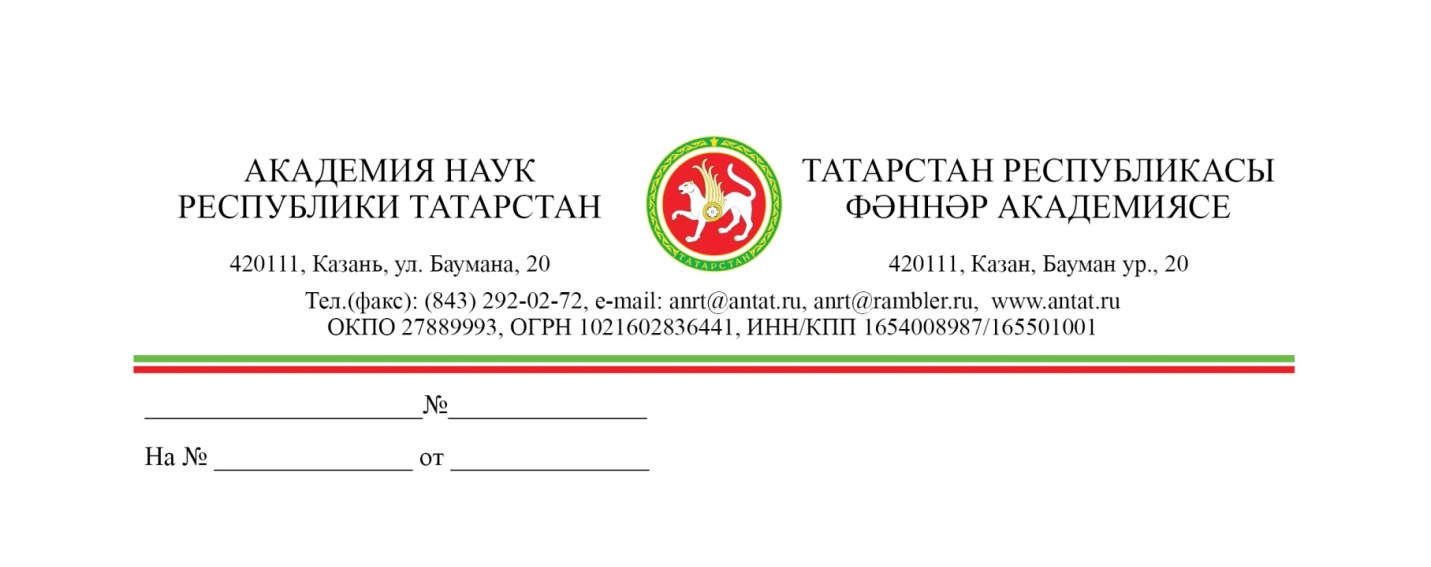 	СПРАВКА Выдана в том, что                                                          (Ф.И.О. аспиранта)        направление подготовки, профиль: сдал(а) следующие кандидатские экзамены и получил(а)  следующие оценки:Выдано на основании подлинных протоколов решений экзаменационной комиссии и справок (удостоверений) об отдельных сданных кандидатских экзаменах, хранящихся в архиве ГНБУ «Академия наук Республики Татарстан». Лицензия на осуществление образовательной деятельности в ГНБУ «Академия наук Республики Татарстан», выданная Федеральной службой по надзору в сфере образования и науки от 20.01.2014 г. № 0933, серия 90Л01, рег. № 0001000.Президент Академии наукРеспублики Татарстан                                                                                                                 М.Х. Салахов  № п/пНаименование дисциплиныОценка и дата сдачи канд.экзаменаФамилия, инициалы, ученые степени, звания и должности председателя и членов экзаменационной комиссии1История и философия науки2Иностранный язык(английский)3Специальная дисциплина (наименование)